Scuola Secondaria di I grado “S. Pertini”27 GENNAIO 2020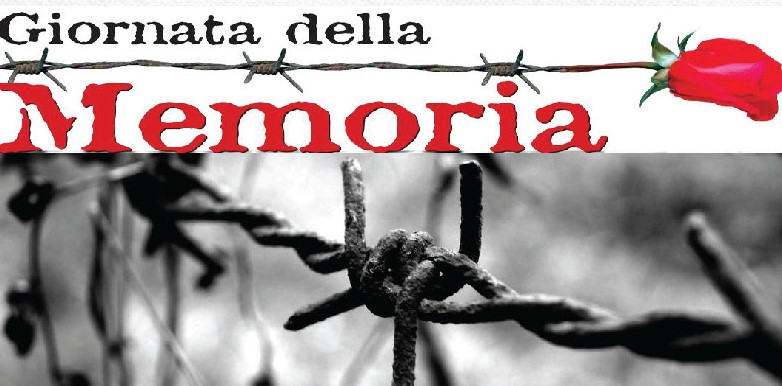 PER NON DIMENTICAREPAROLE, AZIONI SCENICHE, CANTI Alunni del laboratorio di Musica insieme e del laboratorio di TeatroAULA MAGNA29 GENNAIO- ORE 12.00-13.00